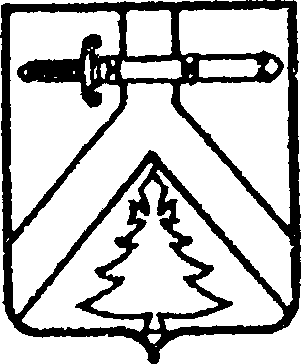 РОССИЙСКАЯ ФЕДЕРАЦИЯКРАСНОЯРСКИЙ КРАЙ КУРАГИНСКИЙ РАЙОНАЛЕКСЕЕВСКИЙ СЕЛЬСКИЙ  СОВЕТ ДЕПУТАТОВРЕШЕНИЕ00.00.2019                                 с. Алексеевка                                     № ПроектОб установлении срока рассрочки оплаты приобретаемого субъектами малого и среднего предпринимательства арендуемого ими недвижимого имущества, находящегося в муниципальной собственности, при реализации преимущественного права на приобретение такого имуществаВ соответствие с Федеральным законом от 06.10.2003 № 131-ФЗ «Об общих принципах организации местного самоуправления в Российской Федерации», на основании пункта 1 статьи 5 Федерального закона от 22.07.2008г. № 159-ФЗ «Об особенностях отчуждения недвижимого имущества, находящегося в государственной или муниципальной собственности и арендуемого субъектами малого и среднего предпринимательства, и о внесении изменений в отдельные законодательные акты Российской Федерации, руководствуясь Уставом муниципального образования Алексеевский сельсовет, Алексеевский сельский Совет депутатов РЕШИЛ: 1. Установить, что срок рассрочки оплаты приобретаемого субъектами малого и среднего предпринимательства арендуемого ими недвижимого имущества, находящегося в муниципальной собственности муниципального образовании Алексеевского сельсовета, при реализации преимущественного права на приобретение такого имущества, составляет 5 лет. 2. Контроль за исполнением настоящего Решения возложить на постоянную комиссию по экономической  политике и финансам (Кривовяз).                      3. Опубликовать решение в газете «Алексеевские вести» и на «Официальном интернет-сайте администрации Алексеевского сельсовета» (Alekseevka.bdu.su).           4. Настоящее решение вступает в силу со дня, следующим за днем его официального опубликования (обнародования).Председатель                                                                       Глава сельсовета                                                                                                   Совета депутатов                                                                         М.В. Романченко                      А.С. Лазарев                                                               